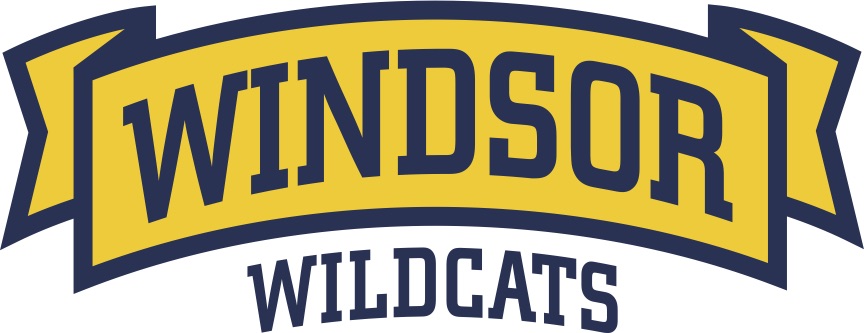 Please scan the QR code below with your phone camera.Click on Open “docs.google.com” and follow prompts to completethe Sign In / Sign Out Form for the student leaving or returning.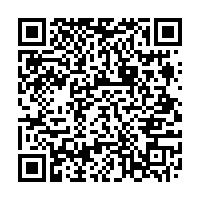 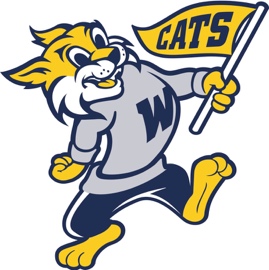 